TATATJARA KEBAKTIAN di RUMAHORDE VOOR EEN HUISDIENST17 Januari 2021, Ahad Epifani jg ke-3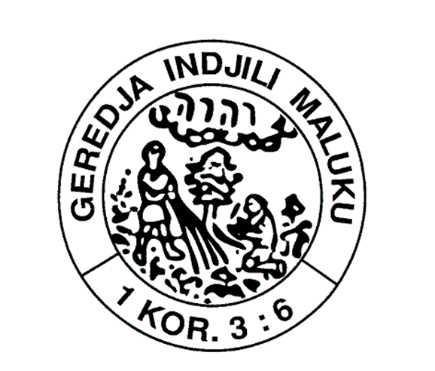 Voorbereiding / Persiapan Mazmur 66 : 1, 2  Hai pudji Hu keliling duniaSalam / GroetDamai sedjahtera dengan rumah ini dan semua orang jang berada dalamnjaVrede zij met dit huis en met allen die in dit huis zijnHanja di Allah djiwaku teduhAlleen bij God is stilte voor mijn zielKeselamatanku datang dari TuhanMijn redding komt van HemPudji-pudjian / LofprijzingHormat bagi Allah Bapa dan Anak dan roh KudusEer aan de Vader en de Zoon en de heilige GeestSeperti pada awal dan sekarang dan senantiasaZoals het was in het begin en nu en altijddan dari kekal sampai kekal  en in de eeuwen der eeuwen AminNjanjian / Lied BNG 232 : 1, 2	Hormat bagi AllahDoa / Gebed Pembatjaan Alkitab / Schriftlezing:  Jesaja 62: 1-5 & Johannes 2:1-12Renungan / OverdenkingNjanjian / Lied BNG 241 : 1, 2  Kesukaan jang tjeriaDoa Penutup / Afsluitend GebedNjanjian Berkat /  Zegenlied (gezongen) BNG 419:3 atau 422 : 1